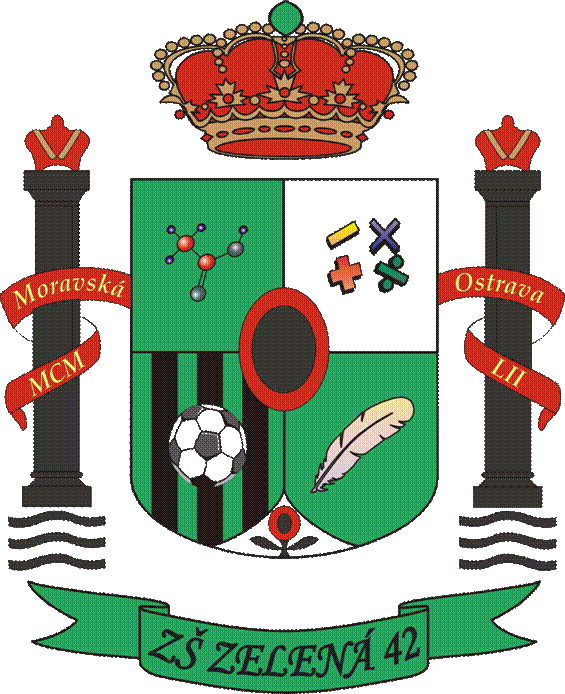 Prosíme, přihlášku vyplňte na počítači, vytiskněte a podepište, nebo čitelně vyplňte hůlkovým písmem.               První čip je zdarma. Vámi objednaný počet čipů je závazný. Každý další čip je za 100,- Kč. Čipy budou připraveny k odběru ve školní družině.Prohlašujete, že (vyzvedávající) zmocněnec je způsobilý k převzetí a doprovodu Vašeho dítěte ze školní družiny.Zmocněnec je Vámi poučen o dalších povinnostech spojených s vyzvednutím dítěte ze školní družiny, stejně tak i o povinnosti respektovat Vnitřní řád školní družiny.V případě vyzvedávání dítěte sourozencem: Rodiče prohlašují, že právní úkon, jímž nezletilého pověřují, je přiměřený jeho intelektuální a mravní vyspělosti.Od převzetí dítěte nezletilou osobou přebírají za své dítě veškerou zodpovědnost oni.Odebrání zmocnění nebo zmocnění další osoby lze pouze písemně.společná úprava a doplnění náležitostí    Bude uvolněn dle trvalého samostatného odchodu. Pro vychovatelku je tato doba závazná.V jiný čas, lze uvolnit žáka jen na písemnou žádost zákonného zástupce, která musí obsahovat datum, hodinu odchodu a podpis zákonného zástupce. Tyto písemné žádosti se píší na předepsané tiskopisy (zadní částdeníčku nebo web školy - ŠD) a archivují se. Bez této písemné žádosti nebude žák mimořádně uvolněn.Na telefonické žádosti o uvolnění žáka nebude brán zřetel.Dáváte svůj souhlas Základní škole Zelená 42 k tomu, aby zpracovávala a evidovala osobní údaje a osobní citlivé údaje Vašeho dítěte ve smyslu všech ustanovení zákona č. 101/2000 Sb. o ochraně osobníchúdajů v platném znění.Svůj souhlas poskytujete pro účely vedení povinné dokumentace školy podle zákona č. 561/2004 Sb. školského zákona v platném znění, vedení nezbytné zdravotní dokumentace, pořádání mimoškolních akcí školy, úrazové pojištění žáků, provedení psychologických vyšetření, zveřejňování údajů a fotografií a videí vašeho dítěte vpropagačních materiálech školy, včetně internetových stránek školy a pro jiné účely související s běžným chodem školy a ŠD.V případě, že bude vaše dítě přijato do ŠD, obdržíte e-mailem zprávu o přijetí a podklady pro zaplacení poplatku za ŠD na celý školní rok nebo pololetně.Zavazujete se, že poplatek za ŠD uhradíte do 1. 9. 2024. Berete na vědomí, že v případě neuhrazení je tato přihláška neplatná a Vaše dítě nebude přijato do školní družiny.Podpisem této přihlášky stvrzujete, že se seznámíte s vnitřním řádem školní družiny do 1. září 2024 a vezmete na vědomí všechny povinnosti z něho vyplývající.Vnitřní řád školní družiny je k dispozici na webových stránkách školy.V Ostravě dne:……………………	Podpis zákonného zástupce:…………………………..INFORMACE O ŽÁKOVI/ŽÁKYNIINFORMACE O ŽÁKOVI/ŽÁKYNIINFORMACE O ŽÁKOVI/ŽÁKYNIINFORMACE O ŽÁKOVI/ŽÁKYNIINFORMACE O ŽÁKOVI/ŽÁKYNIJMÉNO A PŘÍJMENÍTŘÍDA(budoucí)DATUM NAROZENÍNÁRODNOSTTRVALÉ BYDLIŠTĚPŘECHODNÉ BYDLIŠTĚZDRAVOTNÍ STAV,OBTÍŽE (alergie, epilepsie, diabetes, apod.) a další důležité informaceZDRAVOTNÍ POJIŠŤOVNAZDRAVOTNÍ POJIŠŤOVNAZÁKONNÍ ZÁSTUPCIMATKAOTECJMÉNO, PŘÍJMENÍ,TITULBYDLIŠTĚ (pokud je odlišné od bydliště žáka)TELEFONE-MAILOBJEDNÁVKA ČIPŮ pro vyzvedávání žáka ze ŠKOLNÍ DRUŽINY(pro nové i stávající žáky)Pokud vlastníte čipy již z loňska, zkontrolujte jejich počet a pro zpětnou vazbu napište, kolik čipů vlastníte. Tabulku nevyplňujte. Jen pokud potřebujete další nový čip, vypište novou osobu.OBJEDNÁVKA ČIPŮ pro vyzvedávání žáka ze ŠKOLNÍ DRUŽINY(pro nové i stávající žáky)Pokud vlastníte čipy již z loňska, zkontrolujte jejich počet a pro zpětnou vazbu napište, kolik čipů vlastníte. Tabulku nevyplňujte. Jen pokud potřebujete další nový čip, vypište novou osobu.OBJEDNÁVKA ČIPŮ pro vyzvedávání žáka ze ŠKOLNÍ DRUŽINY(pro nové i stávající žáky)Pokud vlastníte čipy již z loňska, zkontrolujte jejich počet a pro zpětnou vazbu napište, kolik čipů vlastníte. Tabulku nevyplňujte. Jen pokud potřebujete další nový čip, vypište novou osobu.OBJEDNÁVKA ČIPŮ pro vyzvedávání žáka ze ŠKOLNÍ DRUŽINY(pro nové i stávající žáky)Pokud vlastníte čipy již z loňska, zkontrolujte jejich počet a pro zpětnou vazbu napište, kolik čipů vlastníte. Tabulku nevyplňujte. Jen pokud potřebujete další nový čip, vypište novou osobu.Vlastníme……. čipů.	Nově potřebujeme	čipů pro (viz tato tabulka):Vlastníme……. čipů.	Nově potřebujeme	čipů pro (viz tato tabulka):Vlastníme……. čipů.	Nově potřebujeme	čipů pro (viz tato tabulka):Vlastníme……. čipů.	Nově potřebujeme	čipů pro (viz tato tabulka):Čip č.:VZTAH K ŽÁKOVI/ŽÁKYNINázev čipu (matka, otec, prarodič, sourozenec, teta, …)Jméno, příjmeníTELEFON1matka2otecDalší osoby (zmocněnci), které budou mít čip:Další osoby (zmocněnci), které budou mít čip:Další osoby (zmocněnci), které budou mít čip:Další osoby (zmocněnci), které budou mít čip:345TRVALÉ ODCHODY ŽÁKA ZE ŠKOLNÍ DRUŽINYDenÚčastník bude ze školní družiny odcházet v čase: (Pokud bude dítě odcházet po 14:45 h s doprovodem, stačí napsat rozmezí 14:45 – 16:30 h).Účastník bude odcházet v doprovodu / sám(a)Změna odchodu: (vyplňují vychovatelky v případě změny)Změna odchodu: (vyplňují vychovatelky v případě změny)PondělíÚterýStředaČtvrtekPátekRanní družina (platné zakroužkujte)AnoNe